TD 1 – HISTOIRE : La préhistoireLe programme de 2008La Préhistoire Les premières traces de vie humaine, la maîtrise du fer et les débuts de l’agriculture, l’apparition de l’art. L’homme de Tautavel il y a près de 500 000 ans ; Lascaux il y a 17 000 ans. Les programmes de cycle 3 de la rentrée 2016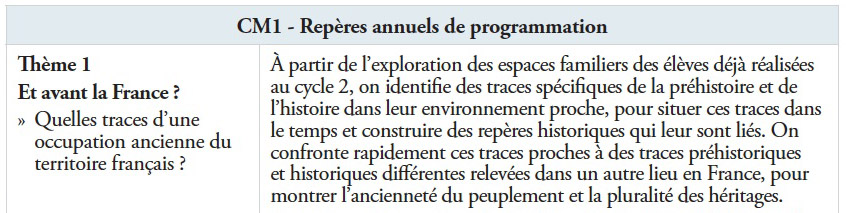 Ressources d’accompagnement des nouveaux programmes (EDUSCOL)Pourquoi enseigner le thème “Et avant la France ?” en classe de CM1 ?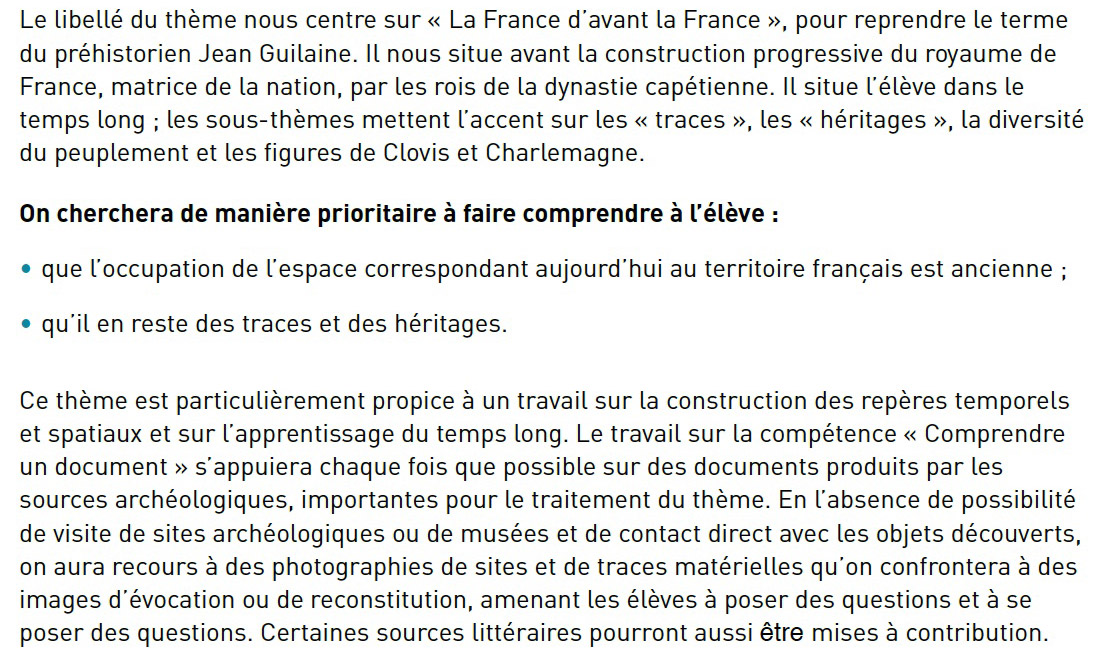 PROBLEMATIQUE : quelles sont les traces de l’occupation ancienne du territoire français ?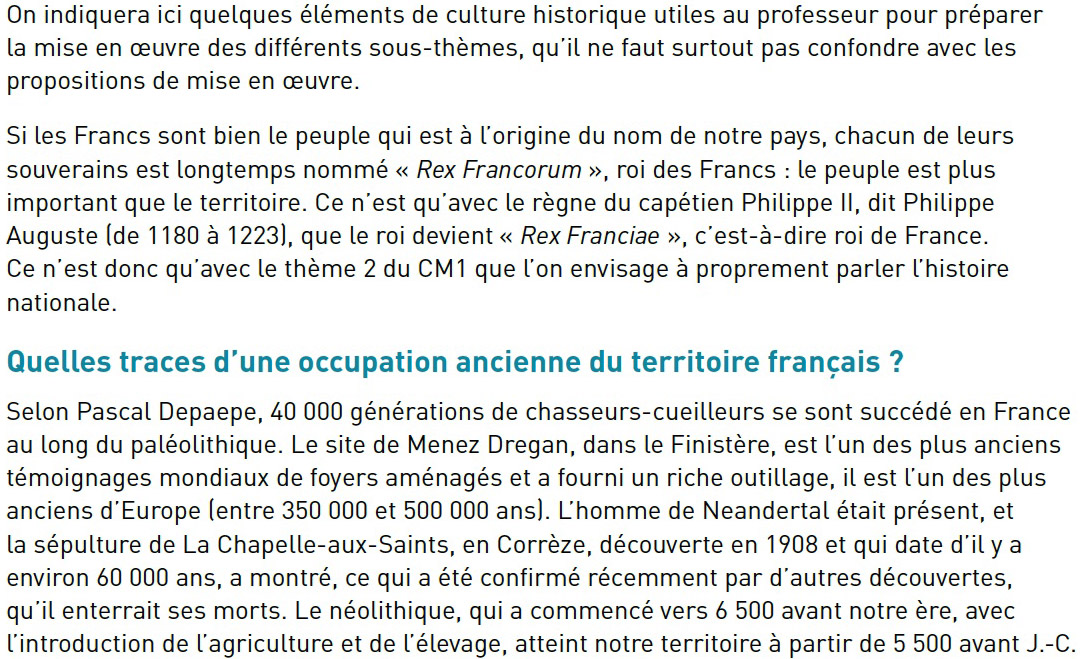 Comment mettre en oeuvre le thème dans la classe ?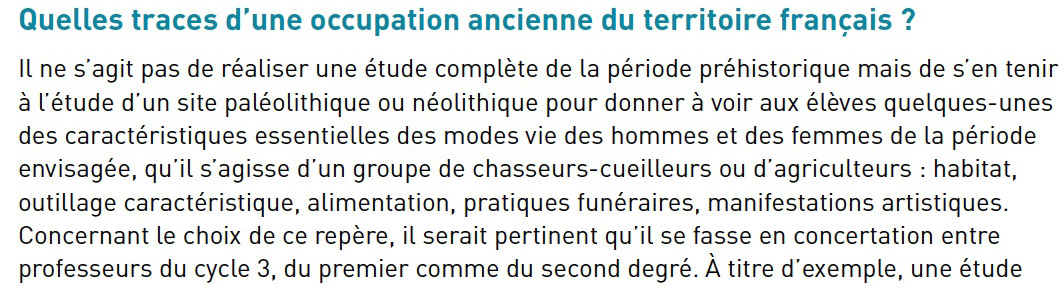 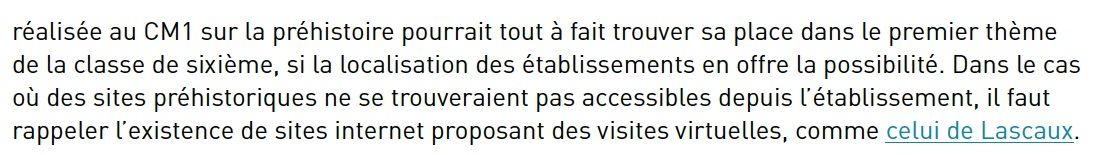 Quels sont les écueils à éviter ?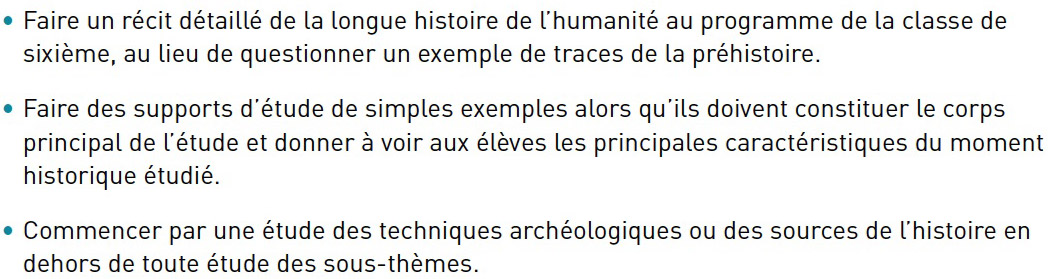 TD 1 – HISTOIRE : La préhistoire (voir diaporama)Exercice sur les premières traces humaines découvertes sur le territoire françaisMise au point sur le thème Introduction : qu’est-ce que la préhistoire ?Les origines de l’homme	Le travail sur les traces des premiers hommes (l’archéologie)	Les premiers hommes	Le peuplement de l’EuropeDeux modes de vie successifs ?	Le paléolitique (les outils, la maîtrise du feu, l’habitat)	Le néolithique (quels processus ? Le polissage, la sédentarisation, les débuts de la culture et de l’élevage, la céramique)L’âge des métaux 	(les 3 âges, la croissance démographique, la nouvelle organisation sociale, l’augmentation de la violence)Le développement d’une vie spirituelle	Au paléolithique : les traces funéraires et artistiques, l’art pariétal et ses interprétations	Au néolithique : la naissance des divinités, le culte des morts et les mégalithesAnalyse de double page de manuels (Hachette HG CM1 2016, Hatier Hist CM 2016)Comment se présente la double-page (description formelle) ?Comment « fonctionne » t-elle (identification et analyse des choix didactiques)Quelles sont les qualités et les faiblesses de la double-page (adéquation au programme…) ?La visite virtuelle de Lascaux : http://archeologie.culture.fr/lascaux/fr (voir aussi la grotte Chauvet)Un musée local : https://www.argentomagus.fr/paleolithiqueS.html